Manifiesto libremente mi voluntad de apoyar de manera pacífica al aspirante a: Para la obtención de su candidatura independiente en el Distrito Electoral Local 13, para el Proceso Electoral Local 2017-2018”. Asimismo, autorizo la utilización de mis datos personales exclusivamente para los fines para los que fueron recabados.ó                                               Lugar                                                                 díaSe deberá anexar a este formato copia legible de la credencial para votar por ambos lados de la o el ciudadano que manifiesta el respaldo ciudadano.Respaldo núm.:________Respaldo núm.:________Formato de manifestación de respaldo ciudadano para candidatura independiente a diputación localProceso Electoral Local 2017-2018Formato de manifestación de respaldo ciudadano para candidatura independiente a diputación localProceso Electoral Local 2017-2018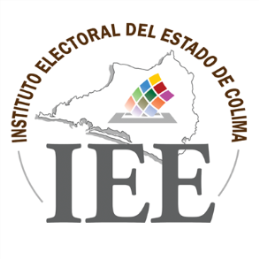 Diputado Propietario:Felipe Augusto Acosta MirandaDiputado Suplente:Daniel Alejandro Cobián AlvaradoApellido PaternoApellido MaternoNombre (s)Clave de elector:Clave AlfabéticaClave AlfabéticaClave AlfabéticaClave AlfabéticaClave AlfabéticaClave AlfabéticaAñoAñoMesMesDíaDíaEstadoEstadoSexoHomoclaveHomoclaveHomoclaveOCR:CIC:Número de emisión de la Credencial:Estado:Sección electoral:Nombre completo tal como aparece en la credencial para votarFirma o huella dactilar, Colima; ade febrero de 2018